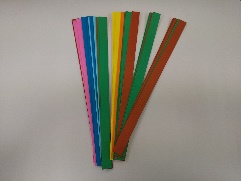 を１㎝〜２㎝にくります。（りでもです）＊りのは、２つないださがこのの１のさになります。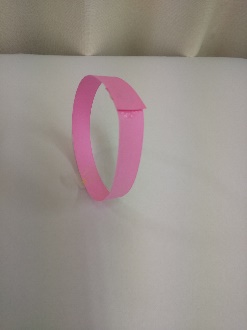 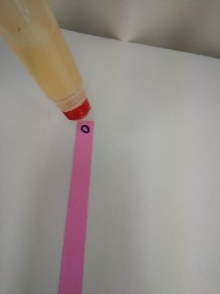 1ののにのりをつけて、にします。のつなぎ（○）にのりをつけて、２のをりつけます。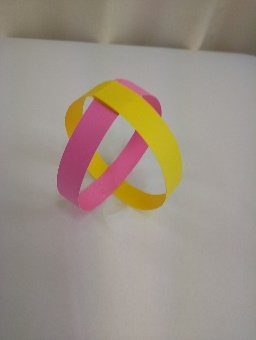 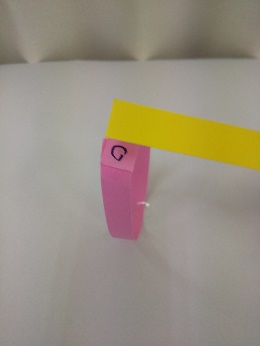 くるっとまわし、２もにします。なっているところ（〇）にのりをつけて、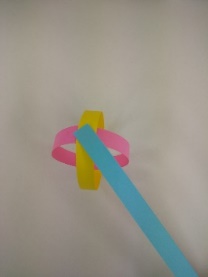 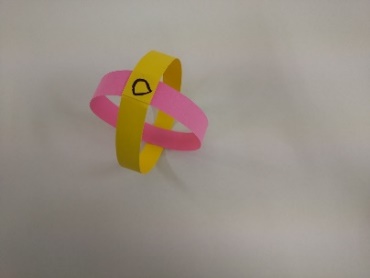 しいをつけます。このとき、２のになるようにりつけ、にします。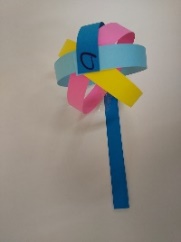 じように、さらにもう１りつけます。このままだとのなっているところがずれるので、のりをつけてします。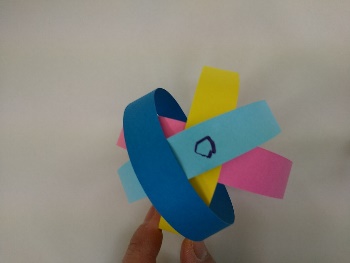 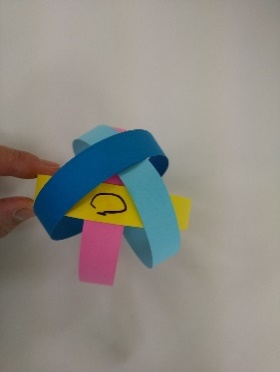 すると、のようないになります。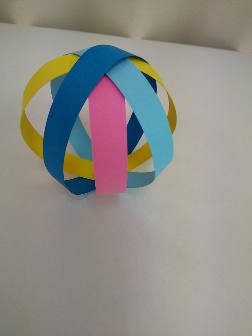 このとき、やさしくしてみると、ぽよん　ぽよんと、はずむじをしむことができます。ここからは、がりたいものをイメージしてってみましょう。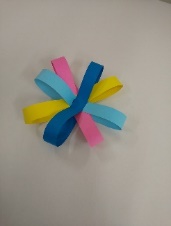 （）　　　　　　　　　　　　　　　　　　　　　　　　　（ア）んをしつぶして、をのりでつけてをる。　　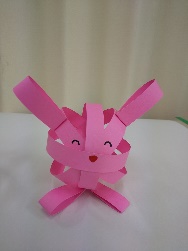 （イ）いを、ってまるめて、をったり、しっぽをったりして、をる。　　（ウ）のさをえて作る。　　　　　　　　　　　　　　　　　　　　　　　　　　　　　　　　　　　　（ウ－１）　　　　　　　　（ウ－２）　　　　　　　　　（ウ－３）　　　上下に重ねる。　　　　　　親子にする。　　　　　　　　中に入れる。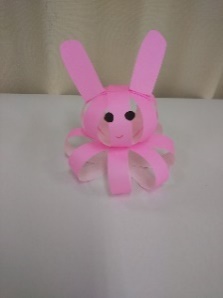 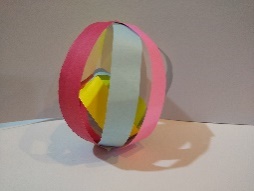 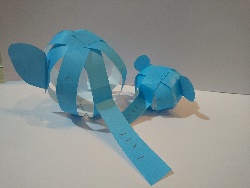 （エ）かざりをつける。・えんぴつやペンに紙をまきつけると、くるんとまるよ。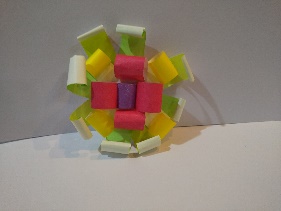 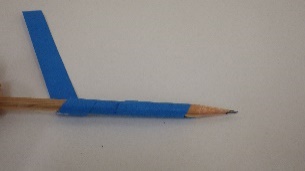 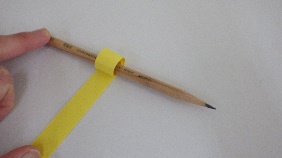 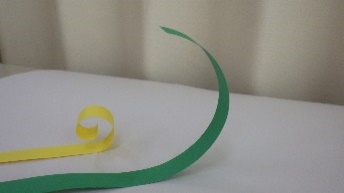 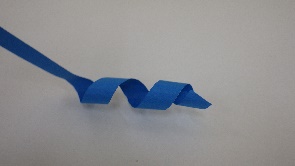 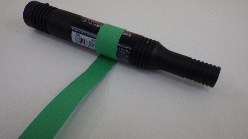 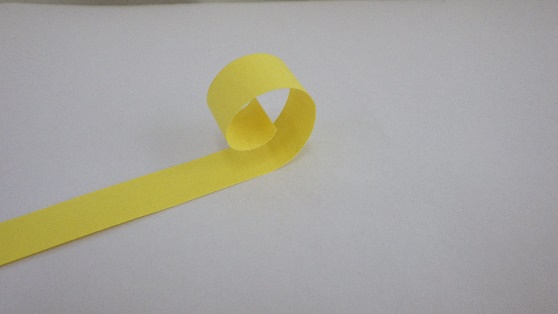 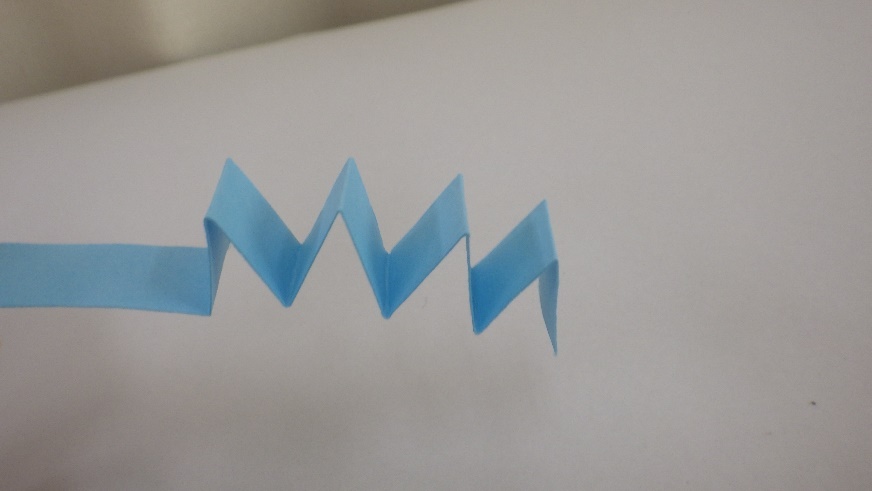 